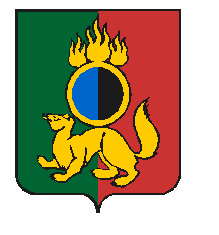 АДМИНИСТРАЦИЯ ГОРОДСКОГО ОКРУГА ПЕРВОУРАЛЬСКПОСТАНОВЛЕНИЕг. ПервоуральскВ соответствии с Федеральным законом от 06 октября 2003 года № 131-ФЗ                        «Об общих принципах организации местного самоуправления в Российской Федерации», Федеральным законом от 27 июля 2010 года № 210-ФЗ «Об организации предоставления государственных и муниципальных услуг», в соответствии с постановлением Правительства Российской Федерации от 16 мая 2011 года № 373 «О разработке и утверждении административных регламентов исполнения государственных функций и административных регламентов предоставления государственных услуг», руководствуясь Уставом городского округа Первоуральск, постановлением Администрации городского округа Первоуральск от 21 ноября 2019 года № 1876 «Об утверждении Порядка разработки и утверждения административных регламентов осуществления муниципального контроля, Порядка разработки и утверждения административных регламентов предоставления муниципальных услуг, Порядка проведения экспертизы проектов административных регламентов осуществления муниципального контроля и административных регламентов предоставления муниципальных услуг», Администрация городского округа Первоуральск ПОСТАНОВЛЯЕТ:1. Утвердить Административный регламент по предоставлению муниципальной услуги «Зачисление в общеобразовательное учреждение» (прилагается).2. Постановление Администрации городского округа Первоуральск                                            от 15 января 2013 года № 102 «Об утверждении Административного регламента по предоставлению муниципальной услуги «Зачисление в общеобразовательное учреждение» в городском округе Первоуральск» признать утратившим силу.3. Опубликовать настоящее постановление в газете «Вечерний Первоуральск» и разместить на официальном сайте городского округа Первоуральск.4. Контроль за исполнением настоящего постановления оставляю за собой.Глава городского округа Первоуральск                                                                           И.В.Кабец10.06.2020№1135Об утверждении административного регламента по предоставлению муниципальной услуги «Зачисление в общеобразовательное учреждение» 